	Broj: 5-Su-580/19.-7					U Sisku 02. prosinca 2019. 	Županijski sud u Sisku po predsjednici suda Lucijani Vukelić, na temelju članka 10. i 86. Zakona o sudovima ("Narodne novine" broj 28/13., 33/15., 82/15., 82/16., 67/18,; dalje u tekstu: ZS), članaka 22. – 29. Sudskog poslovnika ("Narodne novine" broj 37/14., 49/14., 8/15., 35/15., 123/15., 45/16., 29/17., 33/17., 34/17., 57/17., 101/18., 119/18., 81/19.; dalje u tekstu: SP) i Pravilnika o radu u sustavu eSpis ("Narodne novine" broj 35/15., 123/15., 45/16., 29/17., 112/17., 119/18.; dalje u tekstu: Pravilnik) donosiGODIŠNJI RASPORED POSLOVAZA 2020. GODINUA) SUDSKA UPRAVAPredsjednik suda: sutkinja Lucijana Vukelić, (oslobođenje od norme: za predsjednika suda 50%) Zamjenik predsjednika suda:sutkinja Melita Avedić (oslobođenje od norme 20%).1) URED PREDSJEDNIKA SUDA:Nikolina Radičević - upravitelj pisarnice Sudske uprave. Istoj je dodijeljena i funkcija:- službena osoba za označavanje predmeta riješenim – za predmete Sudske uprave,- statističar suda,- upisničar kaznene i građanske pisarnice (radi uvida u požurnice stranaka i stanja predmeta),a na dužnosti ju zamjenjuje: Valentina Veža, te ima ista ovlaštenja.Administrativni referenti - sudski zapisničari u Sudskoj upravi:  Melita Amić, Sanja Kozarić,Valentina Veža  koje se na dužnosti međusobno zamjenjuju, a kako odredi predsjednik suda ili upravitelj pisarnice sudske uprave.	Istima su dodijeljene funkcije: "službena osoba za označavanje predmeta riješenim u Sudskoj upravi", funkcija "upisničar" u pisarnici Sudske uprave, te upisničar građanske i kaznene pisarnice radi uvida u požurnice stranaka i stanja predmeta.	Sanju Kozarić i Valentinu Veža u njihovoj odsutnosti ili spriječenosti zamjenjuje netko od sudskih zapisničara koje odredi predsjednik suda.1.a) Zahtjevi za zaštitu prava na suđenje u razumnom roku	Zahtjevi za suđenje u razumnom roku zaprimat će se u Sudskoj pisarnici i osnivati predmeti u parničnoj ili kaznenoj pisarnici, a koje predmete rješava predsjednik suda Lucijana Vukelić. Navedeni predmeti nakon osnivanja biti će proslijeđeni u pisarnicu Sudske uprave. Upisnici zahtjeva za zaštitu prava na suđenje u razumnom roku su: Su Gzp I, Su Gžzp I, Su Kzp I i Su Kžzp I. 	Sa predsjednicom će na predmetima suđenja u razumnom roku raditi administrativni referent – sudski zapisničar Sanja Kozarić, a u slučaju njene spriječenosti zamijenit će ju Melita Amić ili Valentina Veža. Sanji Kozarić ima funkciju "službena osoba za rješavanje predmeta" u građanskoj i kaznenoj pisarnici, zbog vođenja aplikacije VSRH-a "Gzp i Kzp – suđenje u razumnom roku", a radi uvida u navedene spise.1.b) Zahtjevi za isplatu primjerene naknade zbog povrede prava na suđenje u razumnom rokuLucijana Vukelić  - referada 11 – predmeti Gzp II, Kzp II1.c) Sudačko vijeće	Poslove Sudačkog vijeća obavlja sudac Predrag Jovanić (referada 12) kao predsjednik Sudačkog vijeća i rješava predmete upisnika "Su Sv". Poslove sudačkog vijeća radi administrativni referent – sudski zapisničar Gordana Hrženjak. Gordani Hrženjak dodaje se u administrativnoj aplikaciji suda funkcija "upisničar" radi vođenja upisnika "Su Sv", kao i funkcija "službena osoba za označavanje predmeta riješenim", a radi označavanja navedenih predmeta riješenim. U slučaju odsutnosti ili spriječenosti Gordane Hrženjak, na dužnosti ju zamjenjuje bilo koji administrativni referent – sudski zapisničar kojeg odredi predsjednik suda.1.d) Informatička podrška u sudu: 1. Mario Vidović - viši informatički referent;2. radno mjesto nije popunjeno, u tijeku je traženje prethodnog odobrenja za prijam u državnu službu	Obavljaju poslove opisane u Pravilniku o unutarnjem redu, te ostale poslove po nalogu predsjednika suda. Za ostale sudove i državna odvjetništva s područja ovog suda o pružanju informatičke podrške odlučiti će predsjednik suda na njihov pismeni zahtjev.2) ODJELJAK MATERIJALNO-FINANCIJSKOG POSLOVANJA     (RAČUNOVODSTVO):Voditelj Odjeljka materijalno-financijskog poslovanja: Verica Borković, a na dužnosti ju zamjenjuje Dijana Mesić.Financijsko-materijalni knjigovođa: 1. Dijana Mesić2. Zrinka Šimičić3. Vilim Gašo4. Sofija Hajdinjak-Sremić5. Katica Joha a na dužnosti se zamjenjuju međusobno.Ekonom: Karla Deletić, a na dužnosti ju zamjenjuje Katica Joha. Ekonom će uz svoje dužnosti vršiti i nadzor nad radom čistačica ovog suda.3) VIŠI STRUČNI SAVJETNIK:Viši stručni savjetnik: Igor Petrić	Pored opisa poslova koje obavlja viši stručni savjetnik spomenutih u Pravilniku o unutarnjem redu ovoga suda, isti obavlja i poslove prikupljanja podatka o maloljetnikovoj osobnosti i za općinske sudove na području ovoga suda, prema odredbama Pravilnika o radu stručnih suradnika izvanpravne struke na poslovima delikvencije mladih i kaznenopravne zaštite djece u državnim odvjetništvima i na sudovima („Narodne novine“ broj 22/13.), te prema odredbama Zakona o sudovima za mladež („Narodne novine“ broj 84/11., 143/12., 148/13. i 56/15., dalje u tekstu: ZSM), a tijekom pripremnog postupka, ukoliko će to ti sudovi zahtijevati. 	Potom, po zahtjevu i nalogu suca za mladež ili predsjednika vijeća za mladež pomagat će istima prilikom ispitivanja djece i maloljetnika; a prilikom snimanja iskaza istih - brinuti će se o pravodobnom pribavljanju i funkcioniranju potrebnih tehničkih sredstava i o izboru i nazočnosti za to potrebnih stručnih osoba. Isto se odnosi i za sve vezano uz reprodukciju snimljenih iskaza. Po ovlaštenju suca za mladež može obavljati i druge poslove za koje ga sudac za mladež ili sudac istrage za mladež ovlaste, kao i poslove u skladu s odredbama Zakona o izvršavanju kazne zatvora u pogledu prikupljanja podataka koji se odnose na socijalne anamneze i drugo. Obavlja i druge poslove po nalogu predsjednika suda.  4) SUDSKI SAVJETNICI/VIŠI SUDSKI SAVJETNICI/VIŠI SUDSKI SAVJETNICI - SPECIJALISTI:	Broj sudskih, viših sudskih savjetnika i viših sudskih savjetnika – specijalista (dalje: specijalist) ovisi o suglasnosti Ministarstva pravosuđa RH.  1. Vinka Vuletić Kovačić – viši sudski savjetnik - specijalist, (referada 16) 	Sudski, viši sudski savjetnici i specijalisti obavljaju poslove za koje su ovlašteni Zakonom o sudovima i posebnim zakonima, kao i nalozima predsjednika suda na Županijskom sudu u Sisku.	Nadzor nad radom sudskog, višeg sudskog savjetnika i specijalista, u svakom pojedinom sudskom predmetu, a osobito u pogledu nacrta sudske odluke prvenstveno obavlja sudac mentor, potom predsjednik vijeća, a zatim sudac određen za praćenje sudske prakse.  	Rad sudskih, viših sudskih savjetnika i specijalista se obavezno ima izražavati kroz mjesečne, tromjesečne, polugodišnje i godišnje izvještaje o radu suda i sudaca. 	Kada sudski, viši sudski savjetnici i specijalisti izrađuju nacrte drugostupanjskih odluka, svaki predmet u kojem su izradili nacrt priznaje se statistički sudskom savjetniku, višem sudskom savjetniku i specijalisti.  	Sudskim, višim sudskim savjetnicima  i specijalistima na sudu građanski predmeti biti će dodjeljivani u rad automatskom dodjelom uz oslobođenje od norme od 50% u odnosu na normu drugostupanjskih sudaca, a prema Okvirnim mjerilima. 	Višem sudskom savjetniku – specijalisti Vinki Vuletić Kovačić rad na sudskim predmetima kontrolirati će sudac mentor Predrag Jovanić, a u slučaju njegove odsutnosti ili spriječenosti sudac mentor Jadranka Krbot.5) POSLOVI PRUŽANJA PODRŠKE ŽRTVAMA  I SVJEDOCIMA1. Emina Hrvatin – viši stručni savjetnik (voditelj)  2. administrativni referent – radno mjesto nije popunjeno6) SLUŽBA ZA PROUČAVANJE SUDSKE PRAKSE, OBJAVE ODLUKA NA INTERNETU I SUPRA NOVA: Za organizaciju praćenja i proučavanja sudske prakse određuje se:a) za građansko-pravnu granu sudovanja: - sutkinja mr.sc. Ana Beloglavec - evidencija 10, odluke Vijeća II, oslobođenje od norme 25%-  sutkinja Lucijana Vukelić - evidencija 11, odluke Vijeća I, oslobođenje od norme 25%Za građansko pravnu granu sudovanja kao zamjena sudaca evidentičara imenuje se sutkinja Alenka Lešić (evidencija 14).b) za kazneno-pravnu granu sudovanja:- sutkinja Melita Avedić - evidencija 5,; oslobođenje od norme 12,5%- sutkinja Blažena Ereš – evidencija 3; oslobođenje od norme 12,5%. 	Za kazneno pravnu gradu sudovanja kao zamjena sudaca evidentičara imenuje se sutkinja Snježana Mrkoci (evidencija 4).	Oni će ujedno i pratiti sudsku praksu vijeća unutar svoje grane sudovanja te poduzimati ili kod predsjednika suda inicirati radnje potrebne prema Zakonima i SP - za ujednačavanje sudske prakse između različitih vijeća ovoga suda ili za otklanjanje uočenih nepravilnosti.	Suci određeni za proučavanje sudske prakse su ujedno i nositelji drugih poslova i zadaća utvrđenih zakonom i Sudskim poslovnikom, a osobito razmatranja pitanja od općeg značaja za rad nižih sudova, te stručnog usavršavanja sudaca, sudskih savjetnika, vježbenika i ostalih zaposlenika ovoga suda i područnih sudova. Isti su dužni sudjelovati u organizaciji i odvijanju zajedničkih sastanaka i savjetovanja svih sudaca sa područja ovoga suda iz pojedine oblasti sudovanja.	Prije otpreme svake drugostupanjske odluke ista se dostavlja sucu određenom za praćenje sudske prakse i isti svojim parafom ili potpisom te odgovarajućim brojem iz evidencije sudske prakse ispod parafa suca izvjestitelja, samo na primjerku koji se zadržava u spisu ovog suda, potvrđuje da je odluku za potrebe sudske prakse pregledao. Isto tako, sudac evidentičar u e-Spisu također označava da je spis prošao sudsku praksu, te unosi datum evidencije. Bez oznake da je spis prošao evidenciju u e-Spisu, odluka se ne može otpraviti, niti sudac može označiti predmet riješenim. Predmet se označava riješenim tek u trenutku otpreme odluke iz referade suca nakon što je predmet vraćen iz službe evidencije, osim u hitnim slučajevima koje po obavijesti sudske kancelarije obavezno evidentira predsjednik suda. Ujedno su suci koji prate sudsku praksu dužni voditi internu evidenciju u koju se upisuje redni broj odluke koja se pregledava, datum pregleda odluke, broj odluke, ime suca izvjestitelja, te primjedbe - ukoliko ih je bilo, a evidenciju su dužni na zahtjev dostaviti predsjedniku suda.   	Osobe ovlaštene za pregled i praćenje sudske prakse sutkinje mr.sc. Ana Beloglavec i Melita Avedić ujedno su ovlaštene za odabir odluka koje će se objavljivati na internetu. Ovlaštene osobe za indeksiranje i objavu odluke u SuPra Nova-oj su:-Vinka Vuletić Kovačić-Mario VidovićOvlaštene osobe za anonimiziranje odluka u SuPra Nova-oj su:-Vladimira Đureković-Jasminka Pezelj6a) Praćenje i proučavanje sudske prakse odluka Europskog suda za ljudska prava i Europskog suda Luxemburg Za organizaciju praćenja i proučavanja sudske prakse Europskog suda za ljudska prava i Europskog suda Luxemburg određuju se:a) za građansku granu sudovanja:	1. sudac Ivan Stipčić	2. viša sudska savjetnica Vinka Vuletić Kovačićb) za kaznenu granu sudovanja:	1. sutkinja Snježana Mrkoci7) OSIGURANJE ZGRADE	Osiguranje osoba, imovine i objekata suda, te održavanje reda u sudu obavljaju službenici pravosudne policije, a iznimno i pravne osobe ovlaštene za poslove zaštite i osiguranja uz suglasnost ministra pravosuđa ako nije moguće osigurati da ove poslove obavljaju službenici pravosudne policije.8) TEHNIČKI I POMOĆNI POSLOVIA-8) I/ OSOBE OVLAŠTENE ZA POTPIS NOVČANIH DOKUMENATA KOD FINANCIJSKE AGENCIJE (FINA):1. Lucijana Vukelić, predsjednik suda  2. Melita Avedić, zamjenik predsjednika suda3. mr.sc. Ana Beloglavec, sutkinja4. Verica Borković, voditelj materijalno-financijskog poslovanja5. Nikolina Radičević, upravitelj pisarnice sudske upraveA-8) II/ DOSTAVNA SLUŽBA, TE PRIJEM I OTPREMA POŠTE:Davor Kunert, vozač-dostavljač Damir Mlinarić, vozač-dostavljačDanijel Nežić, vozač-dostavljač Na dužnosti se međusobno zamjenjuju. U slučaju odsutnosti istih, zamjenjuje ih upravitelj Sudske pisarnice – Tihana Dadović.Istima je u administrativnoj aplikaciji dodijeljena funkcija upisničara u prijemnoj pisarnici, a radi otpreme pošte, tj. radu u e-Spis aplikaciji.          A-8) III/ OVLAŠTENE OSOBE ZA PRIJEM POŠTANSKIH POŠILJAKA1. Tihana Dadović2. Davor Kunert3. Damir Mlinarić4. Danijel NežićA-8) IV/ ZAPOSLENICI OVLAŠTENI ZA OTVARANJE SUDSKE POŠTE1. Nikolina Radičević - za poštu naslovljenu na Sudsku upravu/Ured predsjednika i pristiglu od Ministarstva pravosuđa i Vrhovnog suda RH.2. Tihana Dadović - za svu poštu, osim one koja je naslovljena za Sudsku upravu/Ured predsjednika i pristiglu od Ministarstva pravosuđa RH i Vrhovnog suda RH.A-8) V/ OVLAŠTENI DJELATNIK ZA RUKOVANJE PREDMETA ZAPRIMLJENIH KAO C.D. (CORPORA DELICTI)1. Tihana Dadović, a zamjenjuje ju Slavica MilnovićA-8) VI/ KOMISIJA ZA PONIŠTAVANJE PREDMETA ZAPRIMLJENIH KAO C.D. (CORPORA DELICTI)1. Melita Avedić, sudac - predsjednik Komisije2. Katica Joha, član Komisije3. Ana Androić, član KomisijeA-8) VII/ ZAPOSLENICI OVLAŠTENI ZA ČUVANJE SUDSKIH PEČATA 1. Nikolina Radičević - pečati na kojima je uz sve propisano otisnuto "Ured				  predsjednika“2. Verica Borković - mali propisani pečat crvene boje3. Tihana Dadović - propisani pečat4. Dežurni sudac istrage - propisani pečat Županijskog suda u SiskuA-8) VIII/ ČISTAČICE:1. Ružica Mikulić2. nepopunjeno - u tijeku je postupak prijama u državnu službu   	Tijekom jesenskih mjeseci čistačice su duže – pored poslova određenih Pravilnikom o unutarnjem redu ovog suda – čistiti dvorište suda od lišća, a u kojim poslovima im pomažu vozači-dostavljači. Tijekom zimskih mjeseci čistačice su dužne - pored poslova određenih Pravilnikom o unutarnjem redu ovoga suda - čistiti od snijega ili leda pločnik oko zgrade suda, odnosno brinuti se o prohodnosti istog, a u kojim poslovima im pomažu vozači-dostavljači.	Čistačice obavljaju i druge poslove prema uputi ekonoma i predsjednika suda. 	Nadzor nad radom čistačica obavljati će ekonom.A-8) IX/ VOZAČI-DOSTAVLJAČI:1. Davor  Kunert2. Damir Mlinarić     3. Danijel Nežić	Vozači-dostavljači smješteni su u Sudskoj pisarnici ovoga suda, gdje pomažu u pomoćnim poslovima upravitelju sudske pisarnice, te voditeljima kaznene i građanske pisarnice. Vozač-dostavljač koji je dežuran u istrazi za taj tjedan radi i na poslovima prijema i otpreme pošte. Isto tako, ukoliko se ukaže potreba vozači-dostavljači pomažu i Službi osiguranja zgrade suda pri evidentiranju (ali ne i kontroli) osoba koje ulaze u sud. Kada obavljaju poslove dostave svi upisuju sve pošiljke koje se otpremaju iz suda, raspoređuju poštu unutar suda i prvenstveno odnose ili odvoze u tijela kojima se neposredno uručuju (MUP, Zatvor u Sisku, Državna odvjetništva i dr.), te obavljaju prijevoz za potrebe u dežurstvu. Po nalogu ekonoma obavljaju manje popravke na inventaru i dijelovima zgrade, te prijevoz u vezi nabave za sud. 	Tijekom zime svi vozači dužni su održavati prohodnost sudskog dvorišta i prilaza istom od ulice do garaže službenih vozila.	 Vozači-dostavljači obavljaju pomoćno-tehničke poslove u sudu za koje nisu potrebna posebna stručna zvanja (otklanjanje sitnih kvarova u zgradi suda i slično), te skrbe o održavanju, registraciji i pranju službenih vozila, vode brigu o isteku INA kartica za gorivo. Vozači-dostavljači su dužni voditi evidenciju o prijeđenoj kilometraži za sva službena vozila. Vozači-dostavljači su dužni obavljati poslove dostave za sud svaki put kada je to neophodno, a po nalogu predsjednika suda ili upravitelja Sudske pisarnice. 	Tijekom jesenskih mjeseci vozači-dostavljači su uz čistačice dužni, pored poslova određenih Pravilnikom o unutarnjem redu ovog suda čistiti dvorište suda od lišća.	Tijekom zimskih mjeseci vozači–dostavljači su uz čistačice dužni, pored poslova određenih Pravilnikom o unutarnjem redu ovoga suda, čistiti od snijega ili leda pločnik oko zgrade suda, odnosno brinuti se o prohodnosti istog.	Nadzor nad radom vozača-dostavljača obavljati će upravitelj sudske pisarnice.A-8) X/  UPOTREBA SLUŽBENIH VOZILA	Upotrebu službenih vozila određuje predsjednik suda. Za vrijeme dežurstva u istrazi upotrebu službenog vozila u tu svrhu (dežurstva) određuje dežurni sudac istrage. A-8) XI/ NADSTOJNIK ZGRADE	Radno mjesto nije popunjeno. U tijeku je postupak traženja prethodnog odobrenja za prijam u državnu službu.A-8) XII/ TELEFONSKA CENTRALA	Vozači-dostavljači će raditi na poslovima telefonske centrale i to tako da će se utvrditi tjedno dežurstvo. Telefonska centrala biti će smještena u prostoru kaznene pisarnice. A-8) XIII/ SUDSKA KNJIŽNICA:Voditelj: Jadranka Krbot, sudacNa dužnosti je zamjenjuje sutkinja Martina Budinski ModronjaA-8) XIV/ RAD SA STRANKAMA I  DRUGIM OSOBAMA	Stranke, njihovi punomoćnici i druge osobe koje dolaze nepozvane u sud radi traženja izvješća, razgledavanja i prijepisa spisa, dobivanja službenih potvrda i slično, primaju se u Sudskoj pisarnici ili u pisarnici Sudske uprave svakog dana u vremenu od 8,00 do 13,00 sati. 	Prijem stranaka vrši upravitelj Sudske pisarnice, a u Uredu predsjednika upravitelj pisarnice Sudske uprave ili drugi zaposlenici koje oni odrede. Predsjednik suda prima stranke srijedom u vremenu od 10,00 - 11,00 sati, a u slučaju nemogućnosti prijema svih ili pojedinih stranaka odredit će suce koji će ga zamijeniti, ukoliko ni zamjenik predsjednika ne bi bio slobodan za prijem stranaka. U pravilu zamjena će biti sudac - drugi član izvanraspravnog vijeća. 	Stranke kojima je zbog udaljenosti ili drugih razloga otežan ponovni dolazak u sud primiti će se i izvan vremena određenog za prijem stranaka, a tako će se postupiti i u hitnim i u drugim opravdanim slučajevima. B) SUDSKA PISARNICA1) Upravitelj sudske pisarnice: Tihana Dadović, a na dužnosti ju zamjenjuje Vedrana Klopac.	Upravitelj sudske pisarnice je dužan postupati na temelju odredbi članka 14. i 15. SP-a, te ostalih odredbi SP-a koje propisuju rad sudske pisarnice. Dužan je ažurno voditi primopredajnu knjigu (Obrazac broj 11 - članak 111. SP), a to za sve spise koji se iz sudske pisarnice dostavljaju Službi prijepisa, kao i drugim administrativnim referentima - sudskim zapisničarima kada vrše prijepis, potom za sve spise koji se dostavljaju u rad sudskim savjetnicima i za sve spise koji se iz sudske pisarnice dostavljaju u Ured predsjednika. 	Upravitelj sudske pisarnice kontrolira vođenje e-Spisa građanske i kaznene pisarnice, brine o tome da se spisi iz kaznene i parnične pisarnice uredno i na vrijeme s ulijepljenim dostavnicama dostavljaju u rad u referade. Osobno ili putem voditelja posebnih jedinica određuje i kontrolira samostalan rad sudske pisarnice prema članku 134. – 156 a. SP-a. Kontrolira rad službe prijepisa, te obavlja raspored sudskih zapisničara, pregledava svakog mjeseca upise u upisnicima e-Spisa, da li su upisi točni, potpuni i razumljivi, kontrolira rad nižih ustrojstvenih jedinica (parnična i kaznena pisarnica), skrbi o pravovremenom i urednom isticanju oglasnih primjeraka na oglasnoj ploči suda i skidanju istih po isteku roka, izdaje potvrde na zahtjev stranaka ili trećih osoba o činjenicama o kojima sukladno pisarnici vodi popis, zaprima poštu i priprema poštu za otpremu, kako fizički tako i vrši otpremu u e-Spisu, te sve ostale poslove i zadatke po odredbama Sudskog poslovnika. Obavlja druge poslove po nalogu i uz suglasnost Predsjednika suda. 2) Voditelj kaznene pisarnice – Slavica Milnović, a na dužnosti ju zamjenjuje Ivan Čipor.	Rukovodi radom kaznene pisarnice i službenika u pisarnici, te se brine da se uredski poslovi u pisarnici obavljaju uredno i na vrijeme. Nadzire pravilno vođenje, te vodi e-Spis upisnike za "K'', ''Km'', "Kim", "Kmp", "Kzd", "Kr", "Krm", ''Kv I'', "Kv II", "Kv-eu", "Kv-eun", "Kv-t", "Kvm", "Kov", "Kovm", "Kir 1", "Kir-eu", "Kir-eun", "Kir-d", "Su – Kzp I", "Su – Kžzp I", "Kzp II", te papirnate upisnike za predmete ''Kir-t'' i "Kv-t", kao i odgovarajuće imenike i pomoćne evidencije. Daje usmene i pismene obavijesti i izdaje potvrde na temelju podataka iz upisnika i spisa o činjenicama o kojima se vodi službeni popis, dozvole za razgovor s pritvorenicima i drugo. Upućuje požurnice u slučajevima kada nije na vrijeme udovoljeno traženjima suda zbog kojeg je spis stavljen u kalendar, ako za upućivanje požurnica nije potrebna posebna naredba suca, te sastavlja zapisnike ili službene bilješke o kratkim priopćenjima i izjavama stranaka i drugih osoba o promjeni adrese, mjestu boravka, o danu primitka sudske odluke i slično. Za Ministarstvo pravosuđa RH vodi aplikacije "Unos pravomoćno osuđenih" i "Unos potvrđenih optužnica". Sastavlja i brine se za pravodobno i uredno vođenje i dostavljanje nadležnima statističke podatke iz djelokruga svoga rada, te obavlja ostale poslove po nalogu upravitelja sudske pisarnice, predsjednika kaznenog odjela, sudaca istrage i predsjednika suda. 3) Administrativni referent - upisničar (arhivar): Ivan Čipor, kojeg na dužnosti upisničara u slučaju njegovog odsustva zamjenjuje Slavica Milnović, a na poslovima arhivara Vedrana Klopac.	Vodi e-Spis za kaznenu pisarnicu, osniva spise i brine se o njihovoj urednosti i kompletnosti, vodi evidenciju o kretanju spisa, te izrađuje statistička izvješća. Prema odredbama SP-a obavlja sve poslove vezane za čuvanje i izdvajanje arhivske građe Županijskog suda, zaprima i ulaže spise i druge dokumente, skrbi o urednosti općeg arhiva suda, te je dužan voditi Popis izdanih spisa iz arhiva (obrazac broj 13 – članak 163. SP), upisuje u odgovarajući upisnik informacijskog sustava podatke o izdvajanju spisa iz općeg arhiva radi predaje nadležnom arhivu ili uništenja. Po potrebi obavlja daktilografske poslove (npr. ukoliko se povratnica vrati s naznakom da pismeno treba uputiti na drugu adresu, kao i druge slične kraće dopise), te ih podnosi sucu ili ovlaštenom službeniku na potpis i odobrenje. Uljepljuje dostavnice u spise i upisuje pristigle podneske i izvješća u popis pismena spisa koji nisu u e-Spisu, te tako sređen spis dostavlja u referadu suca. Obavlja i druge poslove po zahtjevu voditelja kaznene pisarnice, upravitelja Sudske pisarnice, predsjednika Kaznenog odjela i predsjednika suda. 4) Voditelj parnične pisarnice: Vedrana Klopac, na dužnosti ju zamjenjuje Ana Androić.	Rukovodi radom pisarnice i zaposlenika u njoj, te se brine da se uredski poslovi u pisarnici obavljaju uredno i na vrijeme. Nadzire pravilno vođenje e-Spisa, osniva spise i brine se o njihovoj urednosti i kompletnosti, te putem e-Spis aplikacije vodi upisnike: "'Gž"', "Gž x", "Gž Ovr", "Gž Ob", "Gž R", "Gž Zk", "Gž-eu", "Gzp", "Su – Gzp I", "Su – Gžzp I", "Gzp II", "'Kž"', "Kžx", "Kžm", "R1", "Mir", "P" i "Ap", te odgovarajuće pomoćne evidencije. Daje usmene i pismene obavijesti i upute strankama o stanju spisa na temelju podataka iz upisnika. Brine o tome da spisi za koje vodi upisnike dođu uredno s ulijepljenim dostavnicama i popisom pismena sucu u rad. Izrađuje statistička izvješća, te se brine za pravodobno i uredno vođenje i dostavljanje nadležnima statističkih podataka iz svoga djelokruga rada, kao i ostale poslove po nalogu upravitelja sudske pisarnice, predsjednika građanskog odjela i predsjednika suda. 5) Administrativni referent – upisničar: radno mjesto nije popunjeno	Poslove navedenog radnog mjesta, do popunjenja radnog mjesta, obavljati će administrativni referent – sudski zapisničar Ana Androić, koju u slučaju njene spriječenosti zamjenjuje bilo koji administrativni referent – sudski zapisničar kojeg odredi upravitelj sudske pisarnice ili predsjednik suda.	U e-Spisu vodi upisnike građanske pisarnice u skladu s odredbama SP-a; osniva  spise i brine se o njihovoj urednosti i kompletnosti; obavlja ostale poslove po nalogu upravitelja sudske pisarnice, voditelja građanske pisarnice, predsjednika građanskog odjela i predsjednika suda.	Ana Androić – administrativni referent – sudski zapisničar; unosi u upisnike e-Spis-a podatke za vrstu predmeta "Kž", "Kžm", "Kžmp" i "R1". Upisuje i unosi podatke u sustav e-Spisa u skladu s odredbama SP-a. Obavlja i druge poslove po zahtjevu voditelja građanske ili kaznene pisarnice, te upravitelja sudske pisarnice.9) ADMINISTRATIVI REFERENTI – SUDSKI ZAPISNIČARI1. Androić Ana - Služba prijepisa, dok ne obavlja poslove u građanskoj/kaznenoj pisarnici 2. Đureković Vladimira - referada sutkinje Ljiljane Milina (referada 20)3. Hrženjak Gordana- Služba prijepisa- referada sutkinje Lucijane Vukelić (referada 11), rješavanje postupaka prema Zakonu o zaštiti osoba s duševnim smetnjama (kao i ostale referade sudaca koji rade na predmetima ZZODS, a u slučaju spriječenosti sutkinje Lucijane Vukelić)- zamjenski zapisničar u Centru za izvršenje kazne zatvora na zahtjev suca izvršenja, a po odobrenju predsjednika suda4. Klarić Davorka - Služba prijepisa, - zapisničar u provođenju prvostupanjskih postupaka iz građansko pravne grane sudovanja (P) i postupaka arbitraže (Ap), - zamjenski zapisničar u postupcima prema Zakonu o zaštiti osoba s duševnim smetnjama, - zamjenski zapisničar u Centru za izvršenje kazne zatvora na zahtjev suca izvršenja, a po odobrenju predsjednika suda5. Pezelj Jasminka - referada sutkinje Blažene Ereš (referada 2)6. Prpić Ankica- Centar za izvršenje kazne7. Purgar Tatjana - Služba prijepisa,- zamjenski zapisničar u postupcima prema Zakonu o zaštiti osoba s duševnim smetnjama, - zamjenski zapisničar u Centru za izvršenje kazne zatvora na zahtjev suca izvršenja, a po odobrenju predsjednika suda8. Režić Slavica - Služba prijepisa- zamjenski zapisničar u postupcima prema Zakonu o zaštiti osoba s duševnim smetnjama, 9. Velnić Željka - referada sutkinje Melite Avedić (referada 5)- rad sa sutkinjom Melitom Avedić na predmetima izvršenja (referada IKI 5) – po potrebi10. Veža Valentina - Služba prijepisa, dok ne obavlja poslove u Sudskoj upravi 11. Wolf Blaženka - referada sutkinje Snježane Mrkoci (referada 4)12. Zaloker Marija - Služba prijepisa - rad na poslovnima izvršenja u referadi suca izvršenja Ivana Stipčića (IKI 13)13. Žirković Jasnica - Centar za izvršenje kazne zatvora14. Tamara Brodarac- Služba prijepisa - zamjenski zapisničar u postupcima prema Zakonu o zaštiti osoba s duševnim smetnjama, - zamjenski zapisničar u Centru za izvršenje kazne zatvora na zahtjev suca izvršenja, a po odobrenju predsjednika suda	Svakog administrativnog referenta – sudskog zapisničara zamjenjuje bilo koji drugi administrativni referent - sudski zapisničar pri ovom sudu, bez obzira na kojim poslovima radi, a u slučaju povećanog opsega poslova u Službi prijepisa, taj posao se može rasporediti na bilo kojeg administrativnog referenata - sudskog zapisničara u ovom sudu. Raspoređivanje administrativnih referenata - sudskih zapisničara u Službi prijepisa, kao i određivanje zamjene odsutnim zapisničarima obavlja upravitelj sudske pisarnice, uz suglasnost predsjednika ili zamjenika predsjednika suda, a u okviru poslova koji su određeni u ovom rasporedu.10) DODJELA PREDMETA U RAD U SUSTAVU eSPIS	Rad u sustavu eSpis temelji se na odredbama Pravilnika o radu u sustavu eSpis.	Svi predmeti koji ulaze u sustav eSpis dodjeljivati će se automatskom dodjelom u rad, pri čemu se uzima u obzir opterećenost sudaca i oslobođenja od rada sudaca. U slučaju da sudac ne može raditi na predmetu koji mu je dodijeljen u rad iz bilo kojeg razloga, isti sudac pisati će zahtjev za izuzećem, te će predsjednik suda donijeti naredbu o preraspodjeli predmeta, a temeljem odredbi Pravilnika. Isto se odnosi i na predmete koji su zaprimljeni pod jednu vrstu upisnika, a sudac smatra da bi trebao biti zaprimljen pod neku drugu vrstu upisnika. 	Što se tiče drugostupanjskih građanskih i kaznenih predmeta, ukoliko je potrebno rasporediti predmet u kojem je ranije bila donijeta ukidajuća odluka ili je predmet bio vraćen sudu prvog stupnja zbog bilo kojeg drugog razloga – rješavanje na tzv. ini način, isti se predmet raspoređuje sucu izvjestitelju koji je radio isti predmet ranije, a iznimkom u automatskoj dodjeli – tj. ručnom dodjelom u eSpisu. C)   SUDSKI ODJELI1) GRAĐANSKI ODJEL:1. mr.sc. Ana Beloglavec – referada 10- predsjednik građanskog odjela, (oslobođenje od norme 10%)- drugostupanjski građanski sudac- predsjednik vijeća u Vijeću I- sutkinja prvostupanjskih postupaka iz građansko pravne grane sudovanja (P) i postupaka arbitraže (Ap)- sudac izmiritelj- sudac evidentičar, evidencija 10, (oslobođenje od norme 25%)2. Martina Budinski Modronja – referada 7- drugostupanjski građanski sudac- član vijeća u Vijeću II- sudac izmiritelj- sudac (zamjenik) u predmetima koji se vode prema ZZODS3. Predrag Jovanić – referada 12- drugostupanjski građanski sudac- član vijeća u Vijeću I- sudac izmiritelj- sudac mentor višoj sudskoj savjetnici Vinki Vuletić Kovačić (oslobođenje od norme 10%)4. Jadranka Krbot – referada 15- drugostupanjski građanski sudac- zamjenik predsjednika vijeća u Vijeću II- sutkinja prvostupanjskih postupaka iz građansko-pravne grane sudovanja (P) i postupaka arbitraže (Ap)- sudac izmiritelj- sudac mentor - sudac (zamjenik) u predmetima koji se vode prema ZZODS5. Alenka Lešić – referada 14- zamjenik predsjednika građanskog odjela- drugostupanjski građanski sudac- predsjednik vijeća u Vijeću II - zamjenik sudaca evidentičara za građansku granu sudovanja- sutkinja prvostupanjskih postupaka iz građansko pravne grane sudovanja (P) i postupaka arbitraže (Ap)- sudac izmiritelj6. Marijanka Salopek - referada 9- drugostupanjski građanski sudac- član vijeća u Vijeću I- sudac izmiritelj- sudac (zamjenik) u predmetima koji se vode prema ZZODS7. Lucijana Vukelić – referada 11, evidencija 11- predsjednica suda (50% oslobođenje od norme)- rješavatelj predmeta zahtjeva za zaštitu prava na suđenje u razumnom roku (Su Gzp I, Su Gžzp I, Su Kzp I i Su Kžzp I) - član vijeća u Vijeću II- sudac evidentičar, evidencija 11 (oslobođenje od norme  25%)- sudac pojedinac u predmetima zahtjeva za isplatu primjerene naknade zbog povrede prava na suđenje u razumnom roku (Gzp II i Kzp II)- sudac u predmetima koji se vode prema ZZODS8. Ivan Stipčić- drugostupanjski građanski sudac- član u Vijeću II- sudac izmiritelj - sudac (zamjenik) u predmetima koji se vode prema ZZODS9. Ljiljana Milina – referada 8; - sutkinja će dovršiti postupke u drugostupanjskim građanskim predmetima koji su joj do 31.03.2019. dodijeljeni u rad, budući je s danom 01.04.19. premještena u kazneni odjel, te joj u skladu s navedenim ostaju ovlaštenja: - drugostupanjski građanski sudac- zamjenica predsjednice vijeća u Vijeću I kada je ista izvjestitelj- sudac izmiritelj 	Svako odstupanje administrator suda ukazuje predsjedniku suda, koji na temelju članka 10. i članka 40. stavak 11. Pravilnika usklađuje dodjelu predmeta, pazeći da se svi predmeti rasporede na sve suce ravnomjerno, pa tako i u odnosu na prijedloge za postupak mirenja. 	Sve vrste predmeta, pa i u radnim sporovima, te drugi predmeti u kojima zakon ili SP nalažu hitno postupanje raspoređuju se na naprijed spomenuti način. No, takvi predmeti imaju prioritet u rješavanju. Suci su dužni predmete rješavati po redoslijedu primitka tužbi ("stari predmeti").	U slučaju da je opravdano očekivati izbivanje suca u trajanju dužem od dva mjeseca, predsjednik suda će pisanom obrazloženom naredbom u odnosu na tog suca odrediti gašenje automatske dodjele, te u odnosu na sve ili dio predmeta dodijeljen tom sucu, ovisno o vremenu njegova povratka na rad i hitnosti predmeta, odrediti ponovljenu automatsku dodjelu.	Sve sjednice drugostupanjskih građanskih vijeća će se, u pravilu, održavati četvrtkom ili petkom s početkom u 9,00 sati. 	Ukoliko zbog opravdane odsutnosti (bolest, godišnji odmor i sl.) jednog ili više  članova istog vijeća se to vijeće ne bi moglo sastaviti, predsjednika vijeća kojem pripada nazočni sudac izvjestitelj može zamijeniti bilo koji predsjednik drugog vijeća ili njegovi zamjenici, a člana vijeća kojem pripada nazočni sudac izvjestitelj može zamijeniti bilo koji sudac građanskog ili kaznenog odjela iz bilo kojeg drugog vijeća. U takvom slučaju odluku za sudsku praksu evidentira onaj sudac koji nije bio predsjednik vijeća koje je donijelo odluku.2) KAZNENI  ODJELa) Suci istrage:1. Blažena Ereš – referada 2- sudac istrage2. Ljiljana Milina – referada 20- sudac istrage	Raspored dežurstva donosi sutkinja istrage Blažena Ereš. 	U slučaju potrebe, bilo kojeg suca istrage zamjenjuje drugi sudac istrage, a ukoliko ni to ne bi bilo dovoljno suce istrage zamjenjuju svi ostali suci iz kaznenog odjela, a po određivanju od strane predsjednika suda.    Podjela predmeta:	Predmeti istražnih radnji nalaze se u sustavu e-Spis. Navedeni predmeti razvrstani su na upisnike: "Kir", "Kir 1", "Kir-eu", "Kir-eun" i "Kir-d" dok se upisnik "Kir-t" vodi u papirnatom obliku, tj. ne ulazi u sustav e-Spis.	Predmeti koji ulaze u sustav e-Spis dodjeljivati će se automatskom dodjelom, osim predmeta upisnika "Kir-eun" i onih predmeta upisnika "Kir" koji su hitne naravi i dodjeljuju se dežurnom istražnom sucu (npr. predmeti u vezi istražnog zatvora, izdavanje naloga za pretragu...). U tom slučaju dodjela predmeta vršit će se ručnom dodjelom odabirom onog istražnog suca koji je dežuran. 	Predmeti upisnika Kir-t (koji se vodi u papirnatom obliku) dodjeljivati će se u rad dežurnom istražnom sucu. 	U smislu odredbi Zakona o sudovima za mladež suci istrage, koji su ujedno i suci za mladež, će za vrijeme dežurstva poduzimati sve radnje umjesto nadležnog suca za mladež općinskog ili županijskog suda radnim danom između 15,30 i 07,30 sati idućeg dana, te blagdanom i neradnim danom (upisnik „Kir-t“). Navedeni predmeti dodijeliti će se onom istražnom sucu koji je dežuran. O postupljenom će sudac istrage odmah sljedećeg radnog dana obavijestiti nadležnog suca za mladež, koje obavijesti će kaznena pisarnica zaprimati pod upisnikom „Kim“. Ad a1) Obilazak istražnog zatvoraSuci ovlašteni za obilazak istražnog zatvora su:- Melita Avedić- Blažena Ereš- Snježana Mrkoci	Obilazak istražnog zatvora obavljati će sudac jednom mjesečno abecednim redom ili prema prethodnom dogovoru između sudaca koji obavljaju pregled. b) Prvostupanjsko kazneno vijeće (K, Kr, Kzd)1. Melita Avedić – referada 5- predsjednik I prvostupanjskog vijeća i vijeća za mladež2. Snježana Mrkoci – referada 4- zamjenik predsjednika kaznenog odjela- predsjednik II prvostupanjskog kaznenog vijeća i vijeća za mladež3. Blažena Ereš - predsjednica kaznenog odjela (oslobođenje od norme 5%)	U slučaju potrebe ili odsustva, naprijed naznačeni predsjednici vijeća se međusobno mijenjaju.	U sastav prvostupanjskih kaznenih vijeća, na mjesto člana vijeća ulaze svi suci ovoga suda. Oni će se raspoređivati prema rasporedu koji će se voditi kod predsjednika suda, a to tako da svaki određeni sudac postupa kao član vijeća dok se u predmetu ne donese nepravomoćna presuda. Raspored će se primjenjivati od 1. siječnja 2019. godine, na način da se, nakon što se predmet rasporedi predsjedniku prvostupanjskog kaznenog vijeća u isti raspoređuje član vijeća prema broju predmeta i abecednom redu suca. Slijedom rečenog utvrđuje se abecedni red sudaca: mr.sc. Ana Beloglavec, Martina Budinski-Modronja, Predrag Jovanić, Jadranka Krbot, Alenka Lešić, Marijanka Salopek, Ivan Stipčić. 	Dan održavanja prvostupanjskih rasprava u velikoj dvorani suda se najmanje 15 dana prije mora najaviti u Ured predsjednika, koje će odrediti u kojem danu koji predsjednik prvostupanjskog vijeća tu može voditi glavnu raspravu. Isto tako mora se najaviti i eventualna tajnost rasprave, kako se datum i sat rasprave ne bi istaknuo na internetskoj stranici suda. 	Oni prvostupanjski predmeti koje je sudac Željko Mlinarić riješio, a koji su po žalbi ukinuti ili vraćeni na ponovno rješavanje dodijelit će se automatskom dodjelom drugom sucu.c) Drugostupanjsko, Izvanraspravno kazneno vijeće (Kž, Kv I, Kv II, Kv-t, Kv-eu, Kv-eun) i  Kazneno optužno vijeće (Kov)1. Melita Avedić, referada 5, Izvanraspravno vijeće 5, Optužno vijeće 5, - član drugostupanjskog kaznenog vijeća - predsjednik drugostupanjskog kaznenog vijeća- predsjednik i prvi član izvanraspravnog vijeća - predsjednik i prvi član izvanraspravnog vijeća za europski uhidbeni nalog- predsjednik i prvi član u kaznenom optužnom vijeću - sudac evidentičar, evidencija 5, (oslobođenje od norme 12,5%)- zamjenica predsjednice suda (oslobođenje od norme 20%)2. Snježana Mrkoci, referada 4, Izvanraspravno vijeće 4, Optužno vijeće 4- predsjednik ili član drugostupanjskog kaznenog vijeća- predsjednik i prvi član izvanraspravnog vijeća - predsjednik i prvi član izvanraspravnog vijeća za europski uhidbeni nalog- predsjednik i prvi član u kaznenom optužnom vijeću3. Blažena Ereš – referada 2; Izvanraspravno vijeće 2; Kazneno optužno vijeće 2- predsjednik ili član drugostupanjskog kaznenog vijeća- predsjednik i prvi član izvanraspravnog vijeća- predsjednik i prvi član izvanraspravnog vijeća za europski uhidbeni nalog- predsjednik i prvi član u kaznenom optužnom vijeću- predsjednica kaznenog odjela (oslobođenje od norme 5%) - sudac evidentičar, evidencija 3, (oslobođenje od norme 12,5%)4. Ljiljana Milina – referada 20, Izvanraspravno vijeće 1, Optužno vijeće 1- član drugostupanjskog kaznenog vijeća- predsjednik i prvi član izvanraspravnog vijeća- predsjednik i prvi član izvanraspravnog vijeća za europski uhidbeni nalog- predsjednik i prvi član kaznenog optužnog vijećaAd c1) Drugostupanjsko kazneno vijeće 	Drugostupanjski kazneni predmeti dodjeljivat će se u rad sucu izvjestitelju, kao prvom članu vijeća.  	Sjednice drugostupanjskog kaznenog vijeća održavati će se, u pravilu, četvrtkom, s početkom u 09,00 sati. Iznimno ukoliko sjednica toga vijeća ne bi bila završena u četvrtak, ista će se nastaviti ili održati petkom s početkom u 09,00 sati. Ad c2) Izvanraspravno vijeće, Izvanraspravno vijeće za europski uhidbeni nalog i Kazneno optužno vijeće	U svim kaznenim predmetima u kojima je za donošenje odluka nadležno izvanraspravno vijeće, izvanraspravno vijeće za europski uhidbeni nalog i kazneno optužno vijeće postupat će svi suci ovoga suda i to prema tjednom rasporedu koji donosi predsjednik suda. Drugi član izvanraspravnog vijeća biti će jedan od sudaca građanskog odjela, a koje određuje predsjednik suda.	Sve suce, građanskog i kaznenog odjela, će za predsjednika i članove izvanraspravnog vijeća određivati predsjednik suda, tjednim rasporedom; poštujući pri tome naprijed naznačena načela rasporeda, te dežurstvo sudaca istrage, osim tijekom srpnja i kolovoza mjeseca, kada će se raspored činiti između sudaca i administrativnog referenta - sudskog zapisničara koji su u tim mjesecima najviše na dužnosti, razmjerno njihovoj nazočnosti i potrebama prilagođavanja godišnjeg odmora. Predsjednik suda pri određivanju članova vijeća može izuzeti od rada u izvanraspravnom vijeću suca kojem bi rad u vijeću bio zapreka pri ostvarivanju rezultata rada prema Okvirnim mjerilima.	Ako zbog stvarnih ili pravnih razloga izvjestitelj ne može postupati u predmetu mijenja ga predsjednik vijeća koji ujedno određuje i člana vijeća, a ukoliko bilo tko drugi od određenog sastava izvanraspravnog vijeća ne može postupati, njegovu zamjenu određuje predsjednik vijeća ili predsjednik suda. Predmeti kaznenog optužnog vijeća dodjeljivat će se u rad predsjednicima istog vijeća.	Administrativni referent - sudski zapisničar u izvanraspravnom vijeću je zapisničar koji radi sa sucem koji je taj tjedan izvjestitelj, a zapisničar u kaznenom optužnom vijeću je administrativni referent - sudski zapisničar koji radi sa predsjednikom kaznenog optužnog vijeća za taj tjedan. Administrativni referent - sudski zapisničar koji je bio za to određen u tjednu kad je donijeta odluka vijeća piše ili prepisuje, te otpravlja tu odluku bez obzira u kojem tjednu se ista otpravlja. 	Za predsjednika i članove izvanraspravnog i kaznenog optužnog vijeća, te administrativne referente - sudske zapisničare određuje se obvezatna prisutnost u mjestu sjedišta suda radnim danom nakon 15,30 sati do 07,30 (ljeti od 15,00 do 07,00) sati slijedećeg radnog dana, a blagdanom i neradnim danom - neprekidna obvezatna prisutnost. Izvanraspravno i kazneno optužno vijeće zasjeda prema potrebi. d) Odjel za mladež (članak 37. Zakona o sudovima za mladež)1. Melita Avedić - predsjednik Odjela za mladež- predsjednik I prvostupanjskog vijeća za mladež- predsjednik ili član drugostupanjskog vijeća za mladež- predsjednik ili član izvanraspravnog vijeća za mladež- predsjednik ili član kaznenog optužnog vijeća za mladež- imenovana do 12. listopada 2022.2. Ljiljana Milina - sudac istrage za mladež- predsjednik ili član drugostupanjskog vijeća za mladež- predsjednik ili član izvanraspravnog vijeća za mladež- predsjednik ili član kaznenog optužnog vijeća za mladež- imenovana do 01.04.2024.3. Blažena Ereš - sudac istrage za mladež- predsjednik ili član drugostupanjskog vijeća za mladež- predsjednik ili član izvanraspravnog vijeća za mladež- predsjednik ili član kaznenog optužnog vijeća za mladež- imenovana do 09.04.2023.4. Snježana Mrkoci- zamjenik predsjednika Odjela za mladež- predsjednik II prvostupanjskog vijeća za mladež- predsjednik ili član drugostupanjskog vijeća za mladež- predsjednik ili član izvanraspravnog vijeća za mladež- predsjednik ili član kaznenog optužnog vijeća za mladež- imenovana do 01.01.2020.	Predmeti Odjela za mladež: Km, Kim, Krm, Kmp, Kovm, Kvm, Kžm, Kžmp, Kžzd	Podjela predmeta:	Podjela predmeta prvog stupnja (Km, Kim, Krm, Kmp,) vrši se automatskom dodjelom u aplikaciji e-Spis između predsjednika odjela i zamjenika predsjednika odjela, te će se navedeni predmeti dodati navedenim sucima u rad putem administrativne aplikacije e-Spis-a. U slučaju bilo kojeg razloga spriječenosti predsjednika i zamjenika Odjela za mladež na poslovima, predmeti prvog stupnja za mladež dodijelit će se u rad ostalim sucima za mladež ovog suda, a prema naredbi predsjednika suda.	Predmete izvanraspravnog vijeća za mladež i kaznenog optužnog vijeća za mladež dodjeljivati će se u rad onim sucima koji su određeni u tjednom dežurstvu, a kako je to pobliže opisano u odjeljku B) Kazneni odjel; Ad c1) stavak 1. i Ad c2) stavak 1. Godišnjeg rasporeda poslova za 2019. 	Svi "Kžm", Kžmp" i "Kžzd" predmeti u kojima je prema Zakonu o sudovima za mladež dužno postupati vijeće za mladež, raspoređuju se u rad sucima za mladež.  	Suci istrage za mladež provode radnje za vrijeme dežurstva i to u odnosu na radnje koje ne trpe odgodu (Kir-t), a za vrijeme radnog vremena sudac za mladež (Kim). Obavijest suca istrage o obavljenim radnjama za vrijeme dežurstva sucu za mladež zaprimati će se na upisnik „Kim“.C) CENTAR ZA IZVRŠENJE KAZNE ZATVORA1. Melita Avedić, referada IKI 5- predsjednica Centra za izvršenje kazne zatvora- sudac izvršenja kazne za predmete Kaznionice u Glini i Kaznionice u Lipovici-Popovači, te Zatvora u Sisku- predsjednica vijeća za uvjetni otpust (IKI UO)2. Ljiljana Milina, referada IKI 1- zamjenik predsjednika Centra za izvršenje kazne zatvora- sudac izvršenja kazne za predmete Kaznionice u Glini i Kaznionice u Lipovici–Popovači, te Zatvora u Sisku- predsjednica vijeća za uvjetni otpust (IKI UO)3. Ivan Stipčić, referada IKI 13- sudac izvršenja kazne za predmete Kaznionice u Glini i Kaznionice u Lipovici-Popovači, te Zatvora u Sisku - predsjednik vijeća za uvjetni otpust (IKI UO)(privremeno imenovanje do izbora novog suca, a koji postupak je u tijeku)ČLANOVI VIJEĆA ZA UVJETNI OTPUST:1. Melita Avedić2. Blažena Ereš3. Snježana Mrkoci4. Ljiljana Milina	Suce koji su članovi vijeća za uvjetni otpust određivati će predsjednik suda tjednim rasporedom, a na traženje predsjednika vijeća za uvjetni otpust.	Za višeg referenta za izvršenje kazne zatvora određuje se Ivana Rogić, a koju na dužnosti zamjenjuju Ankica Prpić i Jasnica Žirković, prema njihovom prethodnom dogovoru, o čemu će pravovremeno izvijestiti Ured predsjednika. Za administrativne referente – sudske zapisničare koji rade sa sucima izvršenja Melitom Avedić i Ljiljanom Milina određuju se Ankica Prpić i Jasnica Žirković, koje su ujedno i zapisničari u vijećima za uvjetni otpust. 	Sa sucem izvršenja Ivanom Stipčićem, na poslovima izvršenja raditi će administrativni referent – sudski zapisničar Marija Zaloker.	Sa sutkinjom izvršenja Melitom Avedić, u slučaju potrebe, na predmetima izvršenja raditi će administrativni referent – sudski zapisničar Željka Velnić.	Iznimno, na zahtjev suca izvršenja, a po odobrenju predsjednika suda, poslove zapisničara u Centru za izvršenje kazne zatvora obavljati će i svaki drugi administrativni referenti – sudski zapisničar u sudu, a kojeg odredi predsjednik suda.	Svi predmeti izvršenja kazne (osim "Kži") dodjeljuju se automatskom dodjelom u sustavu e-Spis.	5. Postupanje u predmetima koji se vode prema Zakonu o zaštiti osoba s duševnim smetnjama ("R1")	Na temelju članka 34. stavak 2. Zakona o zaštiti osoba s duševnim smetnjama ("Narodne novine“ broj 76/14.) prema rješenjima Vrhovnog suda Republike Hrvatske, suci ovlašteni za vođenje postupka prisilnog smještaja u psihijatrijsku ustanovu na vrijeme od 5 godina imenovani su:- Lucijana Vukelić, referada 11 (rješenje Vrhovnog suda RH, broj Su-IV-1395/14-23 od 4.       prosinca 2014. počev od 1. siječnja 2015.)- Jadranka Krbot, referada 15 (rješenje Vrhovnog suda RH, broj Su-IV-1395/14-24 od 4.       prosinca 2014. počev od 1. siječnja 2015.)- Martina Budinski Modronja, referada 7 (rješenje Vrhovnog suda RH, broj Su-IV-1395/14-75 od 14. travnja 2015. počev od 14. travnja 2015.)- Marijanka Salopek, referada 9 (rješenje Vrhovnog suda RH, broj Su-IV-1395/14-74 od 14. prosinca 2015. počev od 14. travnja 2015.)- Ivan Stipčić, referada 13 (rješenje Vrhovnog suda RH, broj Su-IV-58/17-2 od 30. siječnja 2017. počev od 30. siječnja 2017.)	Kao administrativni referent – sudski zapisničar koji će raditi sa sucima na predmetima prema Zakonu o zaštiti osoba s duševnim smetnjama određuje se Gordana Hrženjak, koju u slučaju odsutnosti ili spriječenosti zamjenjuje Tatjana Purgar ili bilo koji drugi administrativni referent - sudski zapisničar kojeg odredi predsjednik suda ili upravitelj Sudske pisarnice.11. UKUPNA OSLOBOĐENJA OD NORME:1. Lucijana Vukelić- predsjednik suda 50%- nadležnost općinskih sudova 0%- sudac evidentičar 25%ukupno: 75%2. Melita Avedić- zamjenik predsjednika suda 20%- sudac evidentičar 12,5%ukupno: 32,5%3. Blažena Ereš- sudac evidentičar 12,5%- predsjednik kaznenog odjela 5%ukupno:17,5%4. mr.sc. Ana Beloglavec- predsjednica građanskog odjela 10%- sudac evidentičar 25%ukupno: 35%5. Predrag Jovanić- mentor 10%ukupno: 10%12. OSTALA ZADUŽENJA PRAVOSUDNIH DUŽNOSNIKA, SLUŽBENIKA I NAMJEŠTENIKA:a) Suđenje u razumnom rokuU predmetima suđenja u razumnom roku (Gzp II, Kzp II), a prema ZS, postupati će viši sudski savjetnik – specijalist Vinka Vuletić Kovačić – referada 16.b) Službenik za informiranje- Ana Androić, koju u odsutnosti zamjenjuje Tihana Dadović.c) Glasnogovornik suda- sudac Melita Avedić, koju u odsutnosti zamjenjuje sutkinja Blažena Ereš. d) Povjerenik za etiku- Vinka Vuletić Kovačić, koju u odsutnosti zamjenjuje Tihana Dadović.e) Ključni korisnici suda su- Slavica Milnović - voditelj kaznene pisarnice- Nikolina Radičević – upravitelj pisarnice sudske uprave- Mario Vidović – informatičar sudaf) Administratori suda su:- Slavica Milnović- Nikolina Radičevićg) Upravljanje korisničkim računima u informacijskom sustavu pravosuđa- Mario Vidović- Nikolina Radičevićh) Upravljanje sustavom audio–video opreme (video link)- Mario Vidović, kojeg u odsutnosti zamjenjuje Valentina Veža.i) Osobe za kontakt sa Europskom pravosudnom mrežom u kaznenim stvarima - sudac Blažena Ereš - viša sudska savjetnica Vinka Vuletić Kovačićj) Aplikacija – Registar zaposlenih u javnom sektoru- Nikolina Radičević- Melita Amić k) Web aplikacija za poticanje mobilnosti službenika - Melita Amić, koju u odsutnosti zamjenjuje Nikolina Radičević l) Aplikacija - Sudačka mreža- Nikolina Radičević, koju u odsutnosti zamjenjuje Valentina Vežam) Centralizirani obračun plaća Za Županijski sud u Sisku, Općinski sud u Sisku, Općinski sud u Kutini:- Verica Borković – koordinator tima- Dijana Mesić – član tima- Zrinka Šimičić – član timan) Zaštita na radu- Katica Joha.o) Osobe ovlaštene za preuzimanje pismena na FINA-i- Davor Kunert- Danijel Nežićp) Ovlaštene osobe za kontakt u slučaju vatrodojave- Danijel Nežić- Damir Mlinarić- Ružica Mikulićr) Službenik za zaštitu podataka prema Općoj Uredbi o zaštiti osobnih podataka- Ana Androić, koju u odsutnosti zamjenjuje Mario Vidović.s) Povjerljivi savjetnik- Emina Hrvatin, koju u odsutnosti zamjenjuje Igor Petrić.t) e-Oglasna pločaAdministratori korisnika:1. Tihana Dadović2. Vedrana Klopacu) Županijski tim za sprječavanje i borbu protiv nasilja nad ženama i nasilja u obitelji - Blažena Ereš, članica- Emina Hrvatin, zamjenica OSTALE ODREDBE: 	Obavezno je Uredu predsjednika suda prijaviti, a radi evidentiranja, sva uredovanja izvan sudske zgrade (članak 49. i 280. SP). Ured predsjednika suda vodit će dio putnog dnevnika koji se odnosi na evidenciju izlazaka službenih osoba izvan sudske zgrade radi obavljanja sudskih radnji, uz posebnu rubriku da li je korišteno službeno vozilo, a ako jest - koje vozilo i tko je upravljao istim. Knjigu službenih putovanja vodit će službenice u Uredu predsjednika – Melita Amić, Sanja Kozarić i Valentina Veža. Ukoliko uredovanje izvan sudske zgrade nije bilo unaprijed najavljeno, neće se odobriti naplata troškova uredovanja. Prednje se odnosi na sve službene osobe, osim na dežurnog istražnog suca i osobe koje su s njim u dežurstvu. Oni su dužni službenu radnju prijaviti Uredu predsjednika suda prvi radni dan nakon što su službenu radnju izvršili.	Preslikavanje spisa ili dijelova sudskog spisa odnosno predmeta odobreno od strane nadležnog suca ili sudskog službenika vršiti će se na postojećim aparatima za preslikavanje ovoga suda, a evidenciju o tome, kao i striktnu kontrolu o naplati državnih biljega u takvim slučajevima voditi će upravitelj Sudske pisarnice, a zamjenjivati će ga osoba koju on odredi. Dužnost je svakoga sudskog službenika da o svakom preslikavanju (osim preslikavanja zapisnika o ročištu, za stranke koje su tom ročištu bile nazočne) izvijesti upravitelja sudske pisarnice, a to o broju spisa i broju preslikanih listova i za koga je preslikano i u koju svrhu, a sve radi praćenja i evidentiranja naplate sudskih pristojbi. Presliku predmeta ili dijelova predmeta koji se nalaze kod suca vrši njegov administrativni referent – sudski zapisničar, a u svim drugim slučajevima - upravitelj sudske pisarnice, odnosno djelatnik iste kojeg upravitelj odredi. 	Ovaj Raspored poslova stupa na snagu i po njemu će se postupati počevši od 01. siječnja 2020. godine. Uputa o pravnom lijeku:Sudac i sudski savjetnik mogu u roku od tri dana izjaviti prigovor predsjedniku suda na godišnji raspored poslova, a ostali službenici i namještenici mogu u istom roku staviti primjedbu na godišnji raspored poslova. Izjavljeni prigovor odnosno primjedba ne odgađaju izvršenje godišnjeg rasporeda poslova.PREDSJEDNICALucijana Vukelić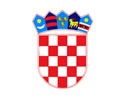 Republika HrvatskaŽupanijski sud u SiskuUred predsjednice